                                                                 Депутату Государственной Думы Федерального Собрания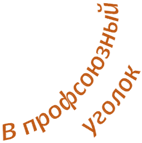 Российской ФедерацииТимофеевой О. В.ТЕЛЕГРАММАУважаемая Ольга Викторовна!           Ставропольская краевая организация Профсоюза работников народного образования и науки РФ (82 тыс. членов Профсоюза) обращается к Вам с предложениями:          1. При формировании федерального бюджета на 2020 и плановые 2021-2022 годы предусмотреть дополнительные ассигнования из федерального бюджета на увеличение финансовой поддержки региональных бюджетов для финансового обеспечения мер по поэтапному, начиная с 2020 года, повышению заработной платы педагогических работников общего (включая дошкольное) образования, дополнительного образования детей, педагогических работников и мастеров производственного обучения организаций среднего профессионального образования.           2. Инициировать принятие следующих федеральных законов: О внесении изменений в Федеральный закон от 19 июня 2000 года «О минимальном размере оплаты труда» и в соответствующие статьи Трудового кодекса Российской Федерации, предусмотрев в них, что:     – минимальный размер оплаты труда (МРОТ), устанавливаемый федеральным законом, – это размер месячной заработной платы за труд неквалифицированного работника, полностью отработавшего норму рабочего времени при выполнении простых работ в нормальных условиях труда, в величину которого не включаются компенсационные, стимулирующие и социальные выплаты;     – размеры тарифных ставок, окладов (должностных окладов), а также базовых окладов (базовых должностных окладов), базовых ставок заработной платы по профессиональным квалификационным группам работников не могут быть ниже минимального размера оплаты труда. О порядке индексации заработной платы, обеспечивающем повышение уровня реального содержания заработной платы. Председатель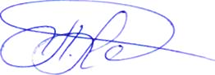 краевой организации Профсоюза                                            Л. Н. Манаева